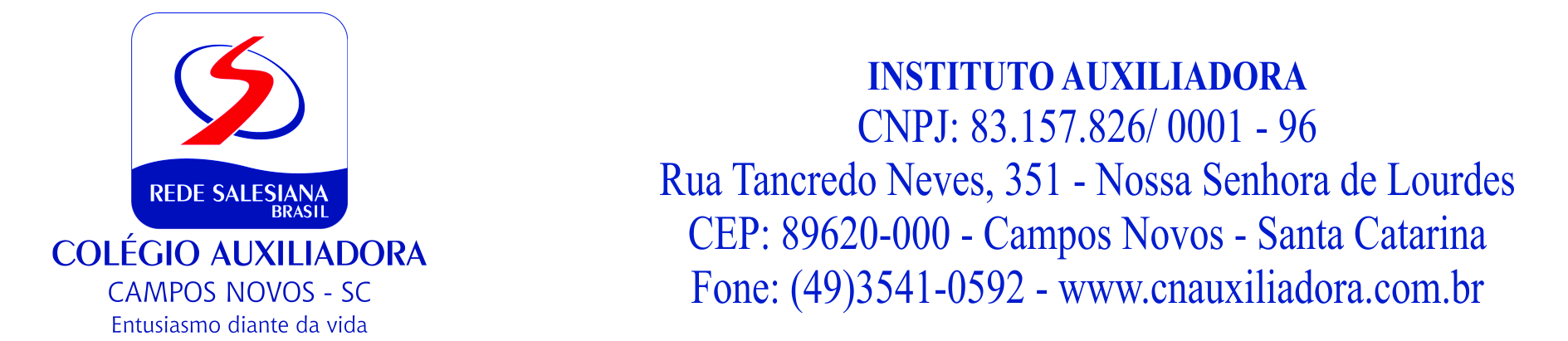 REQUERIMENTO PARA REALIZAÇÃO DE PROVA ATRASADASenhora Coordenadora,Eu, ______________________________________________, pai ou mãe e ou responsável pelo (a) educando (a) ____________________________________ do ______ Ano do Ensino ___________________________, venho requerer autorização para realizar Atividade Avaliativa do Componente Curricular de ____________________________________________.Data da prova perdida: _____/ _____/ 2019.JUSTIFICATIVA: O (A) Educando (a) não compareceu no dia marcado para a atividade avaliativa pelo seguinte motivo:_____________________________________________________________________________________________________________________________________________________________________________________________________________________________________________________________________Observação: O requerimento deverá ser entregue junto com o atestado ou a taxa:- A apresentação do atestado médico isenta o (a) aluno (a) do pagamento da taxa.- Valor da taxa: R$35,00 (Trinta e cinco reais) a serem pagos no momento do preenchimento do requerimento.___________________________________________Assinatura Pai/Mãe/ResponsávelCampos Novos, _____ de ___________________ de 2019.